I CONCERTI NEL PARCO, ESTATE 2017    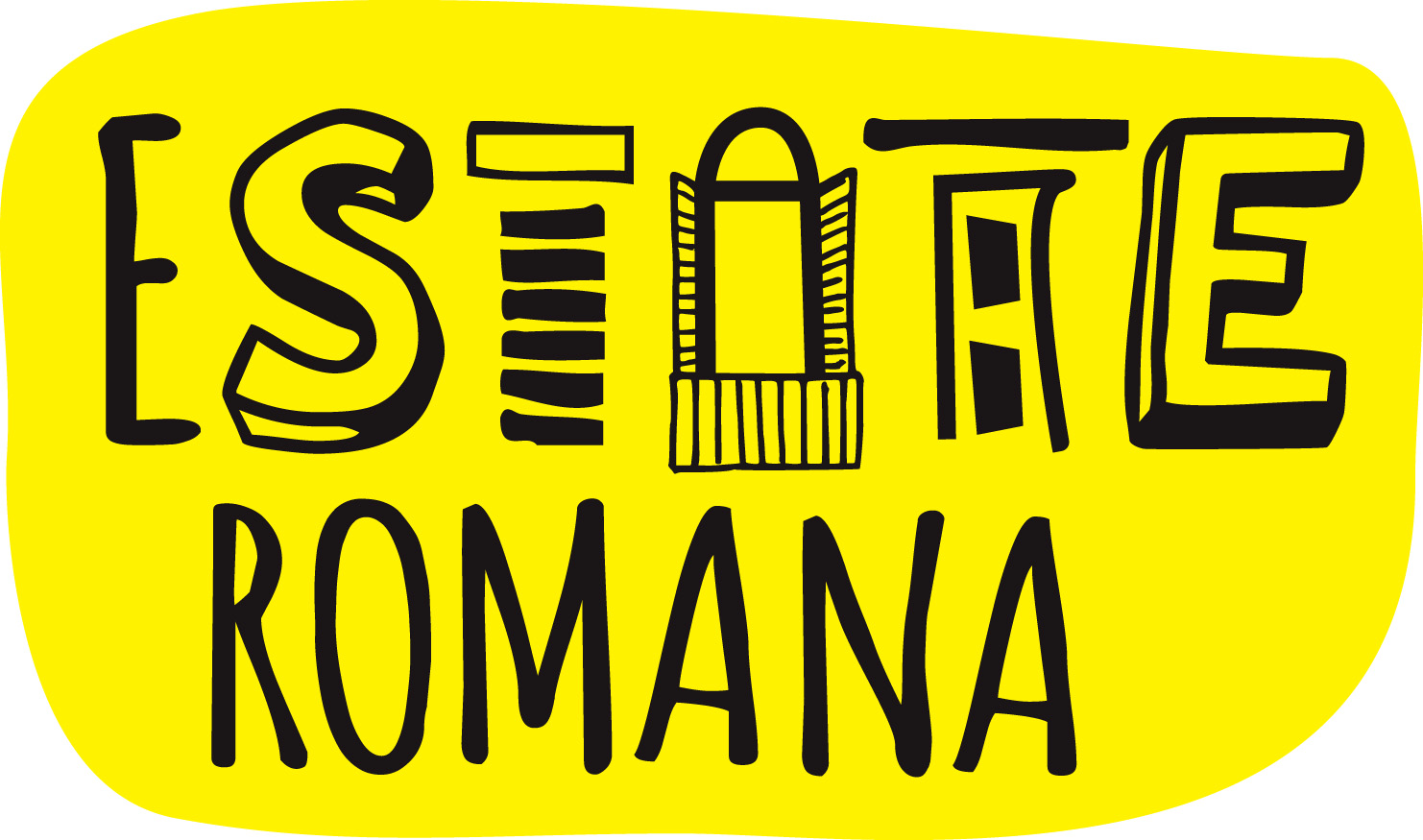 ROMA, CASA DEL JAZZ venerdì 14 LUGLIO 2017 – ore 21,15MadreTaranta una grande festa con musiche, balli e rituali della tradizione del centro-sud d'Italia per liberarel’energia di Madre Terra: capriole, torsioni, salti e danze nell’ebbrezza euforica della musicaMADRE TARANTAGrande festa con musiche, balli e rituali della tradizione del centro-sud d'ItaliaTRANSUMANZE POPOLARICOMPAGNIA SCIARABBALLOTransumanze PopolariGiovanni Tribuzio: Voce, Fisarmonica, Zampogna a Paru, Armanica. Fabio Gabbianelli: Contrabbasso. Federica Torrice: Voce, Tamburi a Cornice. Maria Serena De Masi: Voce. Pino Potenziani: Tamuri a Cornice. Riccardo Lana: Violino, Chitarra Classica e Battente. Riccardo Medile: Chitarra Acustica e Battentino. Silvia Pierattini: Tamburi a Cornice, Cajon. Stefano Todarello: Zampogne, Chitarra Acustica.Compagnia SciaraBballo                                                                                        Corpo di Danza nelle Coreografie e Concerto: Antonella Potenziani, Anita Leonetti, Anita Monaco, Azzurra Usai, Cecilia Delle Fratte, Cristina Piccari, Daniela Ape, Federica Ianniello, Ferdinando, Elvezio, Francesca Milazzo, Giovanni Aiello, Ilenia Italiano, Lucia Mattioli, Mariangela Carlucci, Marianna De Santis, Maria Carla Trapani, Rosanna Elia, Sara Annunziata, Serena Sicari, Simona Biancofiore, Viviana Macdonald.Corpo di Ballo Concerto: Alfonso Grauso, Amalia Jacir,  Annarita Donadio, Bianca Orlando, Benedetta Talarico, Cristiana Chirivì, Enrico Sacchetti, Fabrizio Sanità, Flaminia Giorgi, Francesca Di Manno, Francesco Ragusa, Laura Bellezza, Margherita Di Donna, Marco Conti, Marco Polacari,  Matteo Izzo, Michele Stella, Roberto D’Auria, Salvatore Scorsonelli, Sara Cavagnero, Veronica Piacentini, Walter Laureti.Tamburellisti: Antonella Potenziani, Anna Rita Picazio, Azzurra Usai, Cristina Piccari, Davide Silvi, Daniela Ape, Francesco Ragusa, Giovanni Aiello, Giuseppe De Meo, Lucia Mattioli, Maria Carla Trapani, Stefania Contardi.Venerdì 14 luglio MADRE TARANTA, in Prima assoluta per i Concerti nel Parco, a Roma Casa del Jazz , una grande festa con musiche, balli e rituali della tradizione del centro-sud d'Italia con il gruppo musicale TRANSUMANZE POPOLARI e le coreografie della COMPAGNIA SCIARABBALLO. Un concerto-spettacolo di tarante e tarantelle. Canti Suoni e Balli dalla Tradizione Italiana, ideato da Giovanni Tribuzio, polistrumentista dedito alla riproposizione di sonorità appartenenti alla tradizione musicale popolare italiana.                                 Lo spettacolo vede coinvolti circa cinquanta artisti tra danzatori e musicisti. L’apertura dello spettacolo sarà dedicato al tema “Taranta”, con le coreografie di danza (ideate e coordinate da Antonella Potenziani) della Compagnia SciaraBballo, attraversando le sue diverse anime: a tratti malinconica, rituale, tribale, lasciva e liberatoria. I Suoni e i Canti di Transumanze Popolari ci condurranno virtualmente in territori del Centro-Sud Italia con le loro Tarantelle nella forma più spontanea, sanguigna e giocosa, alla ricerca di scenari, atmosfere, suggestioni offerte dalla riproposta di questi repertori.Protagonisti del concerto gli strumenti della tradizione popolare quali: Tamburelli, Fisarmonica, Zampogna, Ciaramella, Organetto, Violino, Lira calabrese, Armonica a bocca. Durante la serata riscopriremo un repertorio fatto di Pizzica Pizzica, Tarantelle, Stornelli, Saltarelli, Serenate, Canti e Tammurriate.Queste sono le danze, la musica e il gioco del corteggiamento, della sensualità velata e manifesta della passione. “Passo dopo passo torneremo indietro… cercheremo l’energia di Madre Terra… ci lanceremo in capriole, torsioni e salti per invertire il segno del dolore… attraverseremo il fuoco, il morso dei ragni, le nostre paure e le nostre ossessioni… saremo di nuovo appesi all’altalena della vita… oscillando tra il bene ed il male… come in volo… danzeremo nell’ebbrezza euforica della musica…” (A. Potenziani)Lo spettacolo sarà replicato il giorno successivo venerdì 15 luglio a Vignanello (VT) in collaborazione con il Comune di Vignanello. Relazioni con la stampa: Marina Nocilla 338 7172263; marinanocilla@gmail.comMaurizio Quattrini: 338 8485333; maurizioquattrini@yahoo.itIn collaborazione con: 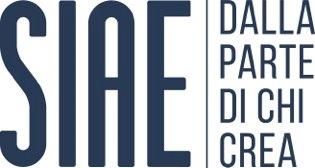 Media partner: 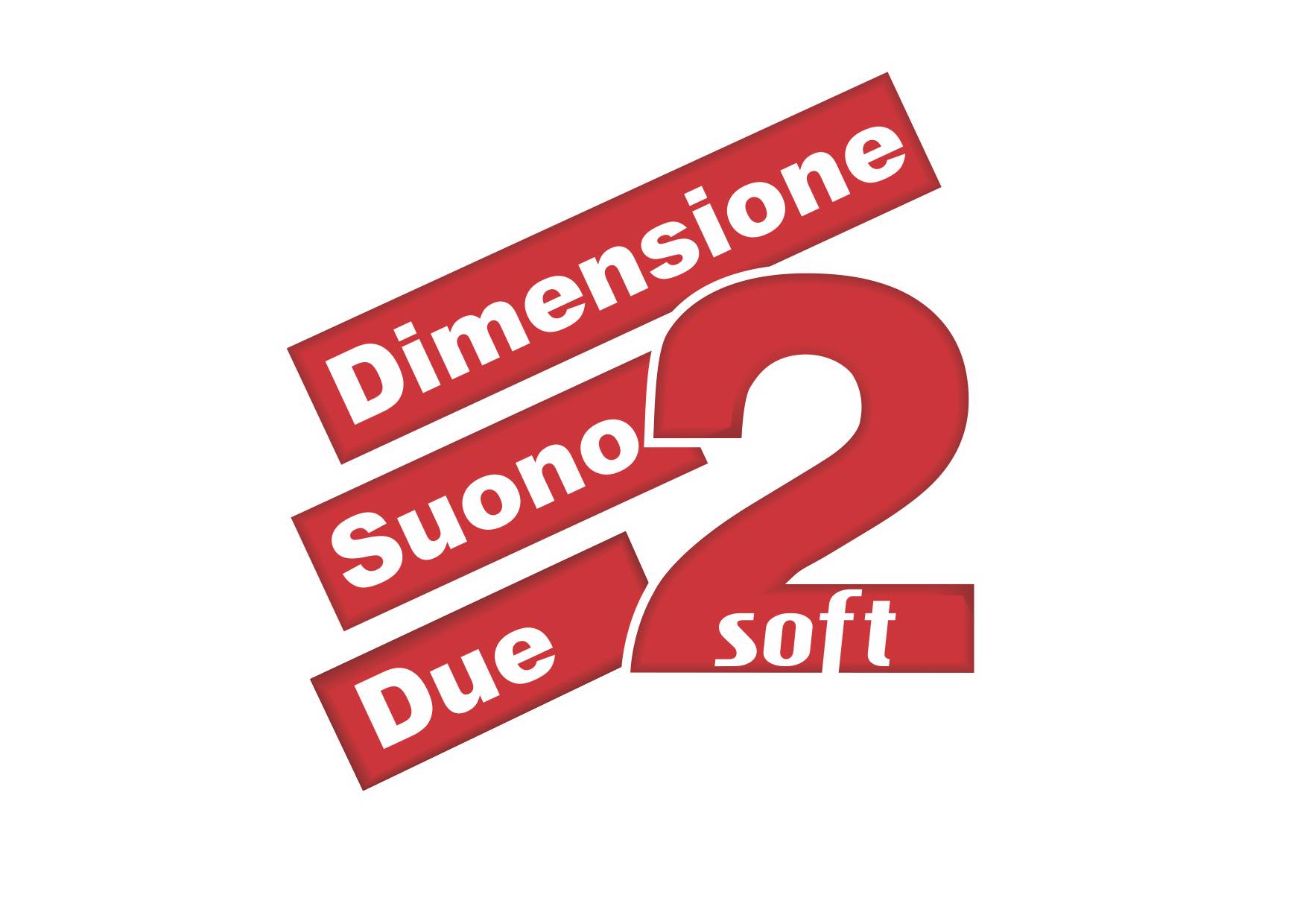 Info tel. 06.5816987 | 339.8041777
www.iconcertinelparco.itLUOGO: CASA DEL JAZZINDIRIZZO: Viale di Porta Ardeatina, 55 00154 RomaORARIO SPETTACOLI ORE 21:15PREZZI DEI BIGLIETTI Posto unico Intero € 15,00 + 1,60 dp – Ridotto € 12BIGLIETTERIA IN LOCO Per gli eventi con inizio alle ore 21:15 la biglietteria è aperta al pubblico dalle ore 19:30 alle ore 22:30.RIDUZIONIVeli elenco dettagliato sul sito www.iconcertinelparco.itPrenotazione posti spettatori diversamente abiliSe interessati, gli spettatori diversamente abili e i loro accompagnatori possono effettuare la prenotazione dei posti disponibili scrivendo all’indirizzoinfo@iconcertinelparco.it entro 3 giorni lavorativi dalla data dell’evento.PREVENDITE INTERNET                                                 www.ticketone.itboxofficelazio.iboxol.itPREVENDITE TELEFONICHE                                                 Telefono TicketOne: 892.101 (dal lunedì al venerdì dalle 9:00 alle 21:00 e il sabato dalle 9:00 alle 17:30)PARCHEGGIOLa Casa del Jazz è servita da un parcheggio adiacente alla villa, in via Cristoforo Colombo angolo viale di Porta ArdeatinaArrivare in BusUtilizzare la Linea 714, frequenza ogni 6 minuti, fermata Colombo/Marco PoloArrivare in MetroUtilizzare la Linea B, fermata PiramideDOVE MANGIARELa Casa del Jazz è dotata di un piacevole punto ristoro.